POZDRAVLJENIUpam, da se imate lepo, da počnete marsikaj zanimivega, da vam naloge za šolo niso pretežke in jih radi delate.Veliko mislim na vas in vas pogrešam. Danes bomo pri MAT utrjevali in ponavljali učno snov. Naredili boste vaje v DZ MAT Naša ulica, str. 16.,naloge 1, 2, 3, 4 ter str. 17,nalogi 5 in 6.Ne pozabimo: najprej množimo ali delimo in šele nato seštevamo ali odštevamo.Primer: stran 16, 2. naloga5 x 3 + 2 x 7 =  15 + 14 = 29ali stran 17, 5. naloga6 x 2 – 5 = 12 – 5 = 7SLJ – preberite uganke o živalih in jih rešite.V noči mož ne bo počival.          Spomladi se zbudi,Kaj bo delal?                              votlino zapustiBo mar šival?                             hlača in lačen brunda:Igle je zapičil v suknjo.               »Pretopla mi je bunda.«Si bo z njimi krpal luknjo?          ________________________________________Nabiram med                            Ponoči ne spi,
vse poletje veselo,                    ker miške lovi,
če pičim te,                               čez dan pa dremucka,
vedi, da bo bolelo.                    vse tja do noči.____________________          _______________________Spodaj lahko poiščete rešitve.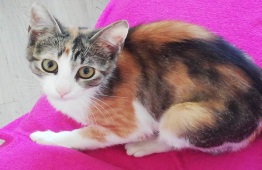 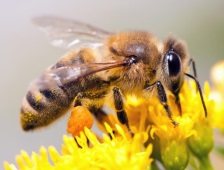 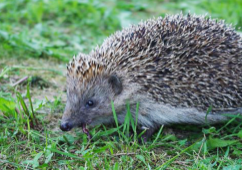 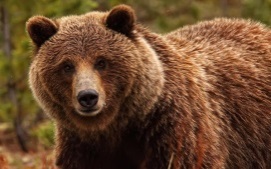 Izberite eno žival – katero koli – lahko je hišni ljubljenček, domača žival, travniška žival, gozdna žival,…in jo opišite. Bral – a si že opis v DU Naša ulica SLJ o človeški ribici. Pri opisu upoštevajte:- poimenujte žival, ki jo opisujete- zunanjost živali – velikost, barva, oblika telesa, deli telesa- življenjski prostor – kje živi- prehranjevanje – s čim se hrani- razmnoževanje - zanimivosti- zapiši še, zakaj ti je ta žival všečV zvezek za SLJ zapišite naslov:                                      Opis živaliIn zapišite opis. Opis naj obsega 8 povedi, seveda lahko tudi več.ŠPOČe imate možnost, pojdite s starši na sprehod, če je le možno v gozd.Lepo vas pozdravljam. Lepo se imejte.                                                                                    Vaša učiteljicaTJA NAVODILA ZA DELO DOMAPozdravljeni, dragi učenci! Tokrat bo pouk potekal malce drugače. Navodila za delo pri angleščini bodo prihajala dvakrat tedensko. Delo si seveda lahko porazdelite čez cel teden.Ponovi pesmico Wake up song. Najdeš jo na naslednji povezavi: https://www.youtube.com/watch?v=eUXkj6j6Ezw.Ker že dolgo časa nisi napolnil tvoje čarobne škatle (Magic box), boš doma izdelal nove kartice. Kartice so lahko izdelane iz tršega papirja ali navadnega papirja. Priporočam trši papir, ker je bolj trpežen. Na eni strani je lahko napisana slovenska beseda ali narisana sličica, na drugi strani pa naj bo zapisano angleško poimenovanje. Izdelaj sledeče kartice:I WAKE UP. (Vstanem.)I WASH MY FACE . (Si umijem obraz.)I GET DRESSED. (Se oblečem.)I EAT BREAKFAST. (Zajtrkujem., Pojem zajtrk.)I BRUSH MY TEETH. (Umijem zobe.)I COMBY MY HAIR. (Se počešem.)I GO TO SCHOOL. (Odidem v šolo.)Besedo so zapisane z velikimi tiskanimi črkami zato, da vidiš kako je beseda zapisana. Ti pa jih na kartice zapiši s pisanimi črkami in povadi še zapis angleških črk (W in Y). Ne pozabi tudi na pravopisna pravila.Upam, da boste preko petja, ustvarjanja in igranja dobro utrdili angleščino in se ob tem tudi zabavali. Če imaš kakšno vprašanje, mi lahko pišeš na anja.smolej@oskoroskabela.si ali pa mi pošlješ kakšno fotografijo, kako preživljaš svoj čas. Upam, da ste dobro in ostanite zdravi!Učiteljica AnjaPROSTI ČAS (OPB)         IGRA PASJE BOMBICEIgro se lahko igra cela družina. Napihnite toliko balonov kot vas sodeluje v igri. Balone z vrvico privežite  okoli gležnja. Začne se lovljenje. Naloga otrok je, da balone drugih pohodijo in lastnega ohranijo celega. Igra traja, dokler ne pohodimo vseh balonov.     2. REŠI PASJI KVIZ     3. NARIŠI IN POBARVAJ PASJO DRUŽINO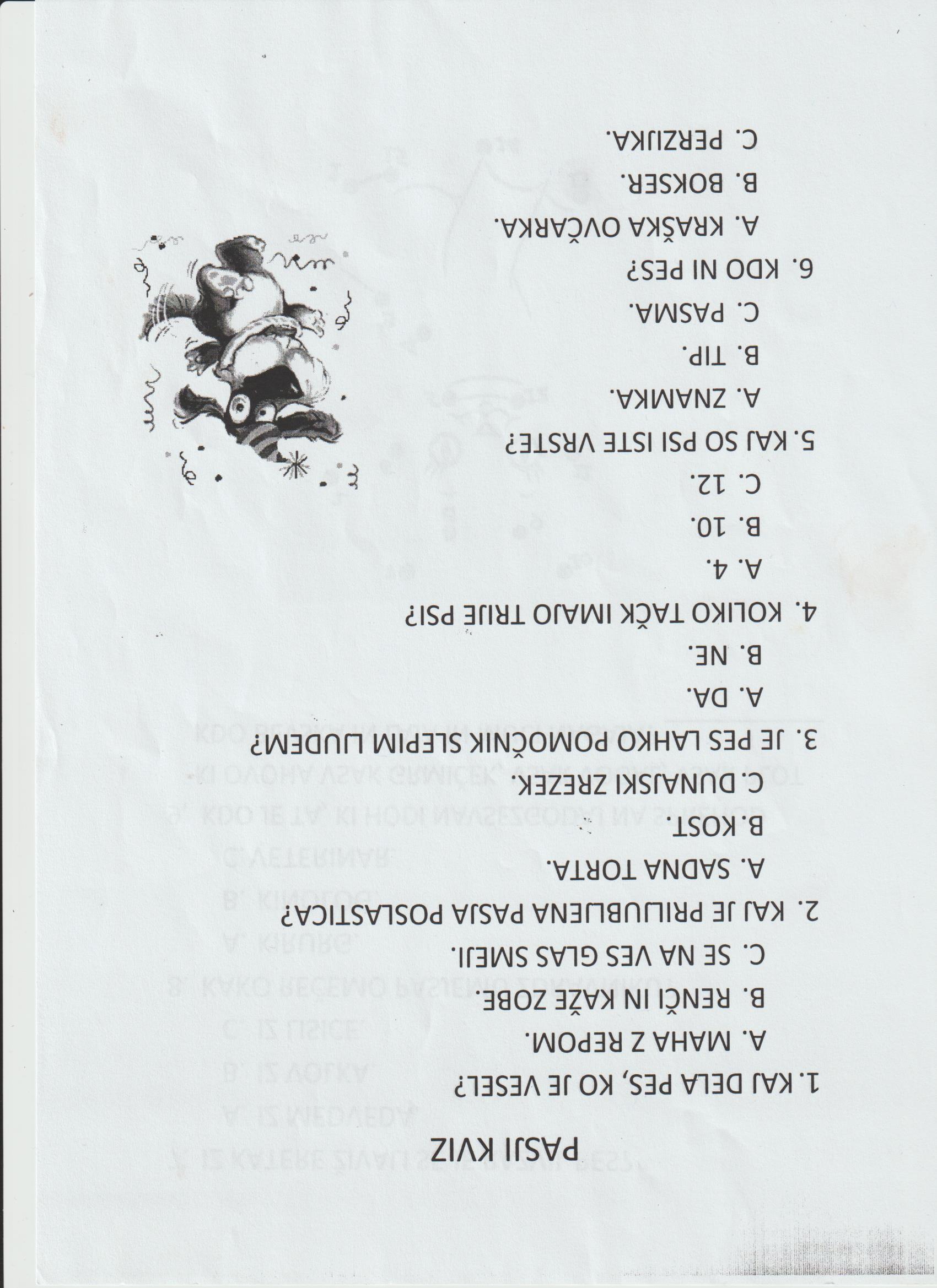 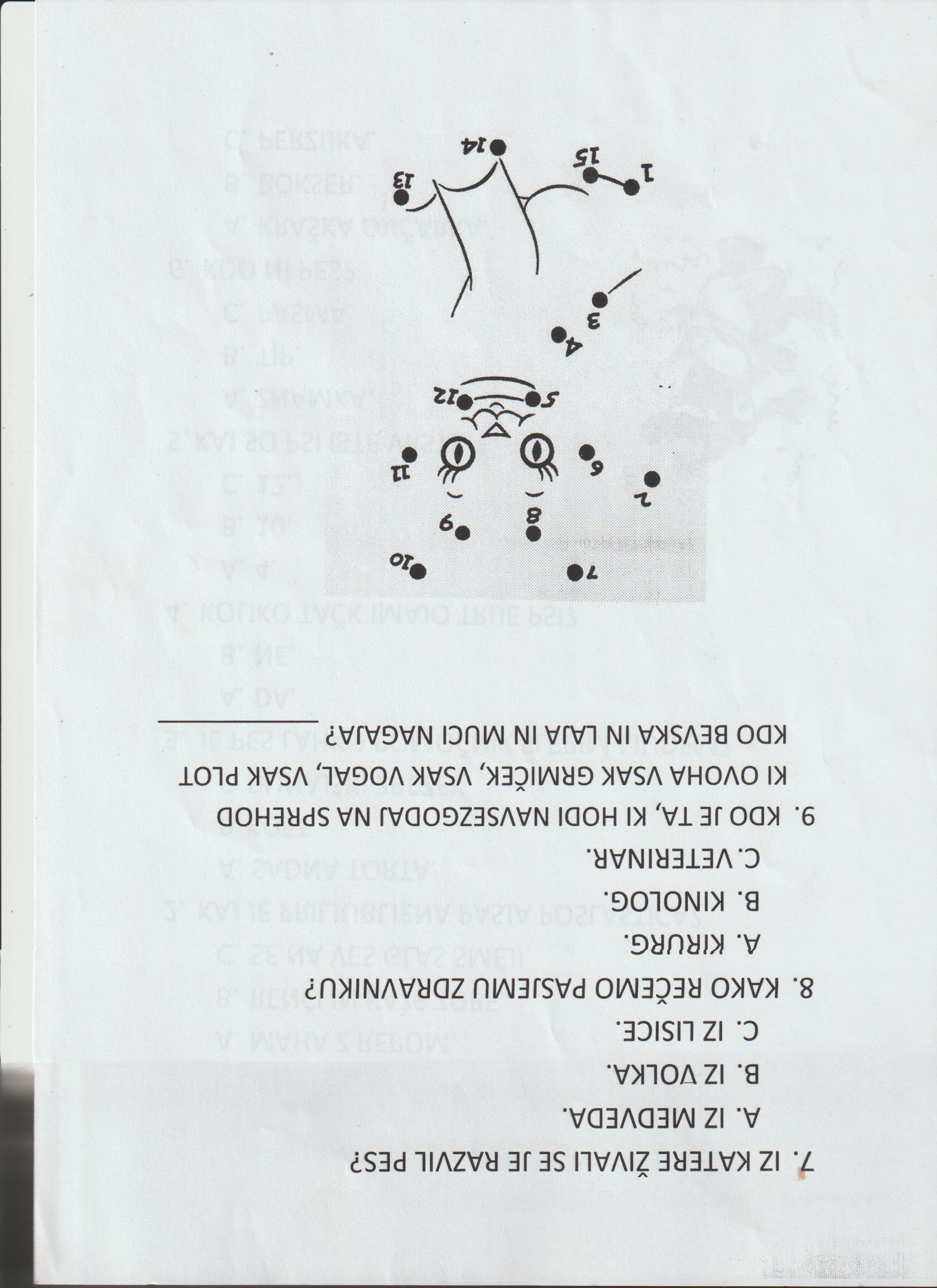 